事務連絡　令和５年（2023年）８月21日　　各教育局教育支援課長　各道立学校副校長・教頭　各市町村教育委員会担当次・課長　（各市町村立小学校、中学校及び義務教育学校副校長・教頭）北海道教育庁学校教育局学力向上推進課課長補佐　　　　保護者向けリーフレット「北海道の子どもたちの健やかな成長を願って」のHP掲載について　このことについて、自ら学び考え、行動する力の育成に向けて子どもの成長に応じた保護者の適切なかかわり方などの参考となるようリーフレットを作成し、次のとおり道教委Ｗｅｂページに掲載しましたので、お知らせします。　つきましては、本Ｗｅｂページを保護者へ周知するなど、学校と家庭が連携を図りながら、子どもたちの望ましい学習習慣等が確立されるよう、本リーフレットの積極的な活用をお願いします。記○　Ｗｅｂページ　https://www.dokyoi.pref.hokkaido.lg.jp/fs/9/0/0/5/4/1/1/_/R05_北海道の子どもたちの健やかな成長を願って.pdf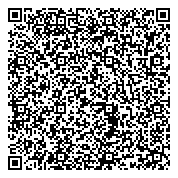 ※QRコードは株式会社デンソーウェーブ様の登録商標です。（学力向上支援係）